                             ПОЛЕЗНЫЕ КНИГИ      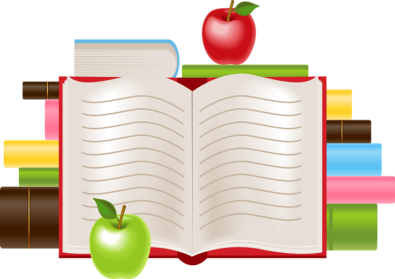 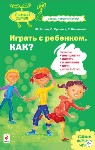 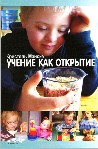 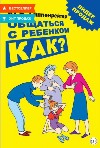 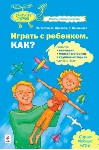 